Паспорт группы № 6 «Кораблик»Возраст:5-6 летДевочек: 13Мальчиков: 11Воспитатель:Данилова Татьяна Александровна, стаж работы – 6 лет, соответствие занимаемой должностиВоспитатель:Клыкова Татьяна Васильевна, стаж работы – 29 лет, высшая категорияМладший воспитатель: Кабакова Алла АлександровнаТема углублённой работы группы: «Речевое развитие детей старшего дошкольного возраста»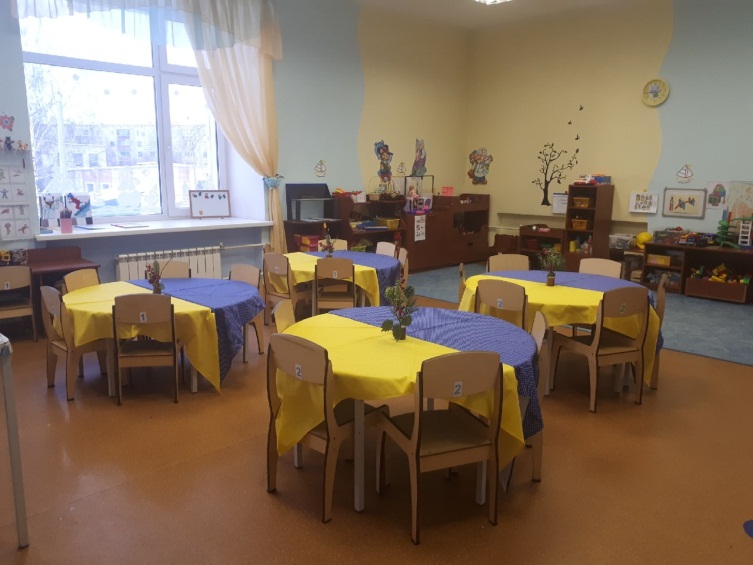 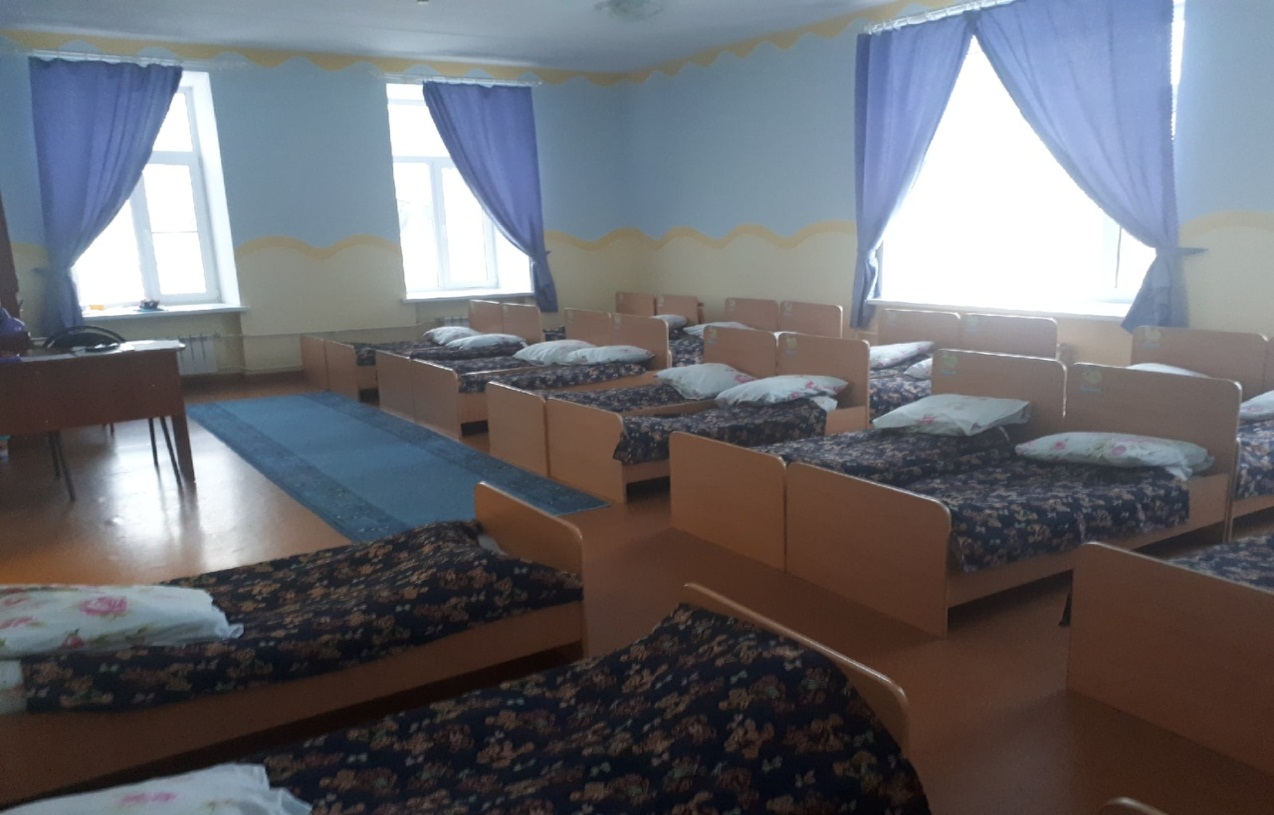 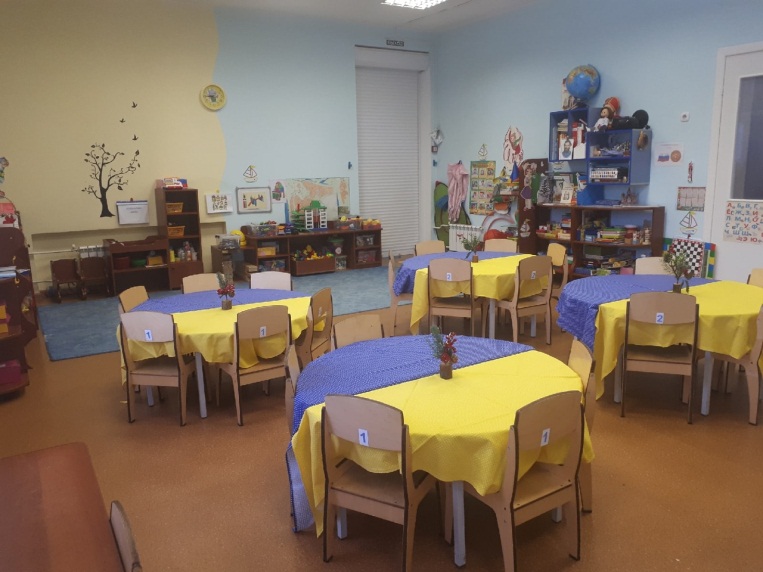 